RICHIESTA PULLMAN PER USCITE DIDATTICHE GIORNALIERE Da compilare da parte del docente  referente almeno 30 gg. prima dell’uscita didattica. ALLA DIRIGENTE SCOLASTICA Oggetto: richiesta prenotazione pullman per uscita didattica a …………………….……… PLESSO E ORDINE DI SCUOLA: ……………………………………:…………………… SEZ./CLASSE/I: ……………………………………. USCITA DIDATTICA: ……………………………………………………………………… DESTINAZIONE: …………………………………………………………………………… DESCRIZIONE VISITA/ATTIVITA’/LABORATORIO/SPETTACOLO:………………….. …………………………………………………………………………………………..……… DATA PARTENZA: …………………………………………… ORARIO PARTENZA DA SCUOLA: ……………………………………… ORARIO PARTENZA DAL LUOGO DI DESTINAZIONE: ………………………… ORARIO RITORNO A SCUOLA: …………………………………………... NUMERO ALUNNI: ……… DI CUI  N. ………. CON PROBLEMI DI DEAMBULAZIONE NUMERO ACCOMPAGNATORI: …………………………….. RECAPITO TELEFONICO DOCENTE REFERENTE: ……………………….. Giaveno, ………………………………..      IL DOCENTE REFERENTE___________________ 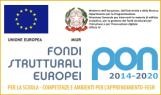 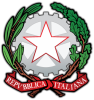 ISTITUTO COMPRENSIVO "FRANCESCO GONIN"VIA DON POGOLOTTO, 45 – 10094 GIAVENO (TO) - Telefono 011-9376250 C.M. TOIC87000N  C.F. 95579630013  PEC:TOIC87000N@pec.istruzione.it PEO: TOIC87000N@istruzione.it - sito internet: www.icgonin.edu.itCodice Univoco UFE72H I.:TOIC87000N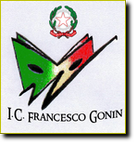 